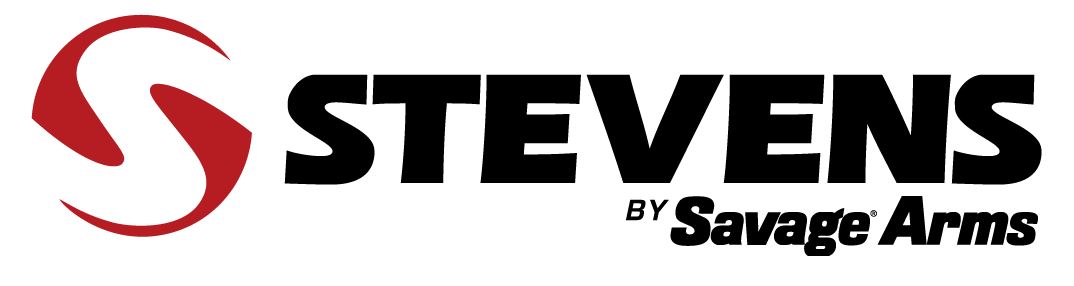 FOR IMMEDIATE RELEASE 		 		Stevens Unveils New 555E Over-and-Under in 16-GaugeWestfield, Massachusetts – April 10, 2019 – Stevens’ new 555 Enhanced doles out world-class over-and-under performance — and now does it in 16-gauge. Shipments of these firearms have been delivered to dealers.The field- and trap-tested platform is light and handles fast, thanks to a lightweight aluminum receiver that’s scaled to gauge and reinforced by a steel insert. It’s also loaded with features, including a stylish Turkish walnut stock and chrome-lined, 28-inch carbon steel barrels.FeaturesNew 16-gauge offeringChrome-lined carbon steel barrelsTurkish walnut stockLightweight aluminum receiver with tang-mounted safety Single selective mechanical triggerManual extractorsFive interchangeable choke tubesThe available model list below also includes the standard 555 blued receiver without engraving option.Part No. / Description / MSRP22179 / 555 Enhanced 16-gauge, 28-inch barrel / $87922178 / 555 16-gauge, 28-inch barrel / $705
Learn more about Stevens by Savage Arms. Visit www.savagearms.com. Press Release Contact: JJ ReichSenior Communications Manager - Firearms and AmmunitionE-mail: VistaPressroom@VistaOutdoor.com About Savage Headquartered in Westfield, Massachusetts for more than 100 years, Savage is one of the world's largest manufacturers of hunting, competition and self-defense centerfire and rimfire rifles, and shotguns. Their firearms are best known for accuracy and value. The entrepreneurial spirit that originally defined the company is still evident in its ongoing focus on continuous innovations, craftsmanship, quality and service. Learn more at www.savagearms.com. ###